COPES FUNDRAISING CURRY NIGHT23rd September 20167.00 for 7.30 p.m.Regency Spice Restaurant, Rochford.Back Lane, Rochford, SS41AYAmple parking in nearby Public Car Park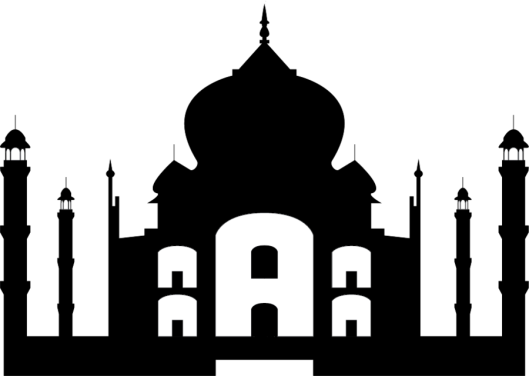 A fabulous night out with Raffle. Invite family and friends.£15 per person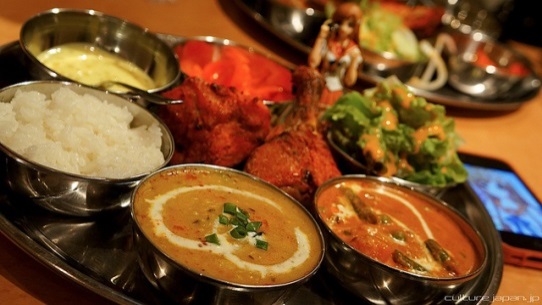 Buffet meal.English menu available.For further info (including deposit details) & to book places contact c.roostan@tiscali.co.uk or at Sept. Coffee Morning.